Комитет по образованию Администрации Курьинского районаПриказ18 декабря  2019 г.                                                                                         № 172с.КурьяО создании Центра образования цифрового и гуманитарного профилей «Точка роста» 	В целях реализации мероприятий, предусмотренных  методическими рекомендациями по созданию (обновлению) материально-технической базы общеобразовательных организаций для формирования у обучающихся современных технологических и гуманитарных навыков при реализации основных и дополнительных общеобразовательных программ цифрового и гуманитарного профилей, в соответствии с распоряжением Правительства Алтайского края от 04.07.2019 № 246-р с целью создания Центров образования цифрового и гуманитарного профилей «Точка роста» на базе общеобразовательных организаций, расположенных в сельской местности и малых городах Алтайского краяПриказываю:	1. Утвердить перечень образовательных организаций, на базе которых будут созданы Центры образования цифрового и гуманитарного профилей «Точка роста» в 2020 году (приложение 1).	2. Утвердить типовое положение о деятельности Центров образования цифрового и гуманитарного профилей «Точка роста» на территории Курьинского района (приложение 2).	3. Утвердить медиаплан информационного сопровождения создания и функционирования Центров образования цифрового и гуманитарного профилей «Точка роста» (приложение 3).	4. Определить муниципальным координатором создания и функционирования Центров образования цифрового и гуманитарного профилей «Точка роста» Глебову Наталью Александровну, ведущего специалиста комитета по образованию.	5. Утвердить типовой дизайн-проект и проект зонирования Центра образования цифрового и гуманитарного профилей «Точка роста» (приложение 4).            6. Утвердить предварительную калькуляцию оперативных расходов на функционирование Центра образования цифрового и гуманитарного профилей «Точка роста» в 2020 году (приложение 5).7. Контроль исполнения настоящего приказа оставляю за собой.Приложение 1к приказу комитета по образованию от 18.12.2019 № 172ПЕРЕЧЕНЬобщеобразовательных организаций, на базе которых будут созданыЦентры образования цифрового и гуманитарного профилей «Точка роста» в 2020 годуПриложение 2к приказу комитета по образованию от 18.12.2019 № 172ТИПОВОЕ ПОЛОЖЕНИЕо деятельности Центров образования цифрового и гуманитарного профилей «Точка роста» на территории Курьинского района1. Общие положения1.1 Центр образования цифрового и гуманитарного профилей «Точка роста» (далее – «Центр») создан в целях развития и реализации основных и дополнительных общеобразовательных программ цифрового, естественнонаучного и гуманитарного профилей.1.2. Центр является структурным подразделением общеобразовательной организации ____________________________________________________________________________________________________________________________(далее – «Учреждение») и не является отдельным юридическим лицом.1.3. В своей деятельности Центр руководствуется Федеральным законом от29.12.2012 № 273-ФЗ «Об образовании в Российской Федерации», другими нормативными документами Министерства просвещения Российской Федерации, иными нормативными правовыми актами Российской Федерации и Алтайского края, программой развития Центра на текущий год, планами работы, утвержденными учредителем и настоящим Положением.1.4. Центр в своей деятельности подчиняется директору Учреждения.2. Цели, задачи, функции деятельности Центра2.1. Основными целями Центра являются:создание условий для внедрения на уровнях начального общего, основного общего и (или) среднего общего образования новых методов обучения и воспитания, образовательных технологий, обеспечивающих освоение обучающимися основных и дополнительных общеобразовательных программ цифрового, естественнонаучного, технического и гуманитарного профилей, обновление содержания и совершенствование методов обучения предметных областей «Технология», «Математика и информатика», «Физическая культура и основы безопасности жизнедеятельности»;формирование у обучающихся современных технологических и гуманитарных навыков, в том числе по предметным областям «Технология», «Математика и информатика», «Физическая культура и основы безопасности жизнедеятельности», другим предметным областям, а также внеурочной деятельности и в рамках реализации дополнительных общеобразовательных программ.2.2. Задачи Центра:2.2.1. обновление содержания преподавания основных общеобразовательных программ по предметным областям «Технология», «Математика и информатика», «Физическая культура и основы безопасности жизнедеятельности» на обновленном учебном оборудовании;2.2.2. создание условий для реализации разноуровневых общеобразовательных программ дополнительного образования цифрового, естественнонаучного, технического и гуманитарного профилей;2.2.3. создание целостной системы дополнительного образования в Центре, обеспеченной единством учебных и воспитательных требований, преемственностью содержания основного и дополнительного образования, а также единством методических подходов;2.2.4. формирование социальной культуры, проектной деятельности, направленной не только на расширение познавательных интересов школьников, но и на стимулирование активности, инициативы и исследовательской деятельности обучающихся;2.2.5. совершенствование и обновление форм организации основного о дополнительного образования с использование соответствующих современных технологий;2.2.6. организация системы внеурочной деятельности в каникулярный период, разработка и реализация образовательных программ для пришкольных лагерей;2.2.7. информационное сопровождение деятельности Центра, развитие медиаграмотности у обучающихся;2.2.8. организационно-содержательная деятельность, направленная на проведение различных мероприятий в Центре и подготовку к участию обучающихся Центра в мероприятиях муниципального, краевого, всероссийского уровня;2.2.9. создание и развитие общественного движения школьников на базе Центра, направленного на популяризацию различных направлений дополнительного образования, проектную, исследовательскую деятельность;2.2.10. развитие шахматного образования;2.2.11. обеспечение реализации мер по непрерывному развитию педагогических и управленческих кадров, включая повышение квалификации и профессиональную переподготовку сотрудников и педагогов Центра, реализующих основные и дополнительных общеобразовательные программы цифрового, естественнонаучного, технического, гуманитарного и социокультурного профилей.2.3. Центр является структурным подразделением Учреждения, входит в состав региональной сети Центров образования цифрового и гуманитарного профилей «Точка роста» и функционирует как:образовательный центр, реализующий основные и дополнительные общеобразовательные программы цифрового, естественнонаучного, технического, гуманитарного и социокультурного профилей, привлекая детей, обучающихся и их родителей (законных представителей) к соответствующей деятельности в рамках реализации данных программ;выполняет функцию общественного пространства для развития общекультурных компетенций, цифрового и шахматного образования, проектной деятельности, творческой самореализации детей, педагогов, родительской общественности.2.4. Центр сотрудничает с различными образовательными организациями в форме сетевого взаимодействия, использует дистанционные формы реализации образовательных программ.3. Порядок управления Центром	3.1. Создание и ликвидация Центра как структурного подразделения образовательной организации, относятся к компетенции учредителя образовательной организации по согласованию с директором Учреждения.3.2. Директор Учреждения по согласованию с учредителем Учреждения назначает распорядительным актом руководителя Центра.Руководителем Центра может быть назначен один из заместителей директора Учреждения в рамках исполняемых им должностных обязанностей либо по совместительству. Руководителем Центра также может быть назначен педагог образовательной организации в соответствии со штатным расписанием либо по совместительству.Размер ставки и оплаты труда руководителя Центра определяется директором Учреждения в соответствии и в пределах форда оплаты труда.3.3. Руководитель Центра обязан:3.3.1. осуществлять оперативное руководство Центром;3.3.2. согласовывать программы развития, планы работы, отчеты и сметы расходов Центра с директором Учреждения;3.3.3. представлять интересы Центра по доверенности в муниципальных, государственных органах Алтайского края, организациях для реализации целей и задач Центра;3.3.4. отчитываться перед директором Учреждения о результатах работы Центра;3.3.5. выполнять иные обязанности, предусмотренные законодательством, уставом Учреждения, должностной инструкцией и настоящим Положением.3.4. Руководитель Центра вправе:3.4.1. осуществлять подбор и расстановку кадров Центра, прием на работу которых осуществляется приказом директора Учреждения;3.4.2. по согласованию с директором Учреждения организовывать учебно-воспитательный процесс в Центре в соответствии с целями и задачами Центра и осуществлять контроль за его реализацией;3.4.3. осуществлять подготовку обучающихся к участию в конкурсах, олимпиадах, конференциях и иных мероприятиях по профилю направлений деятельности Центра;3.4.4. по согласованию с директором Учреждения осуществлять организацию и проведение мероприятий по профилю направлений деятельности Центра;3.4.5. осуществлять иные права, относящиеся к деятельности Центра и не противоречащие целям и видам деятельности образовательной организации, а также законодательству Российской Федерации.Приложение 3к приказу комитета по образованию от 18.12.2019 № 172МЕДИАПЛАНпо информационному сопровождению создания и функционированияЦентров образования цифрового и гуманитарного профилей «Точка роста»Приложение 4к приказу комитета по образованию от 18.12.2019 № 172ЗОНИРОВАНИЕ И ДИЗАЙН – ПРОЕКТв соответствии с брендбукомЦентр расположен в двух помещениях площадью не менее 40 квадратных метров каждое и включает следующие функциональные зоны:1. зона формирования цифровых и гуманитраных компетенций, в том числе в рамках предметных областей «Технология», «Информатика», «Основы безопасности жизнедеятельности».2. зона проектной деятельности: коворкинг, шахматная гостиная, медиазона.Дизайн – проект разработан в соответствии с руководством по зонированию и оформлению помещений Центров образования цифрового и гуманитарного профилей «Точка роста».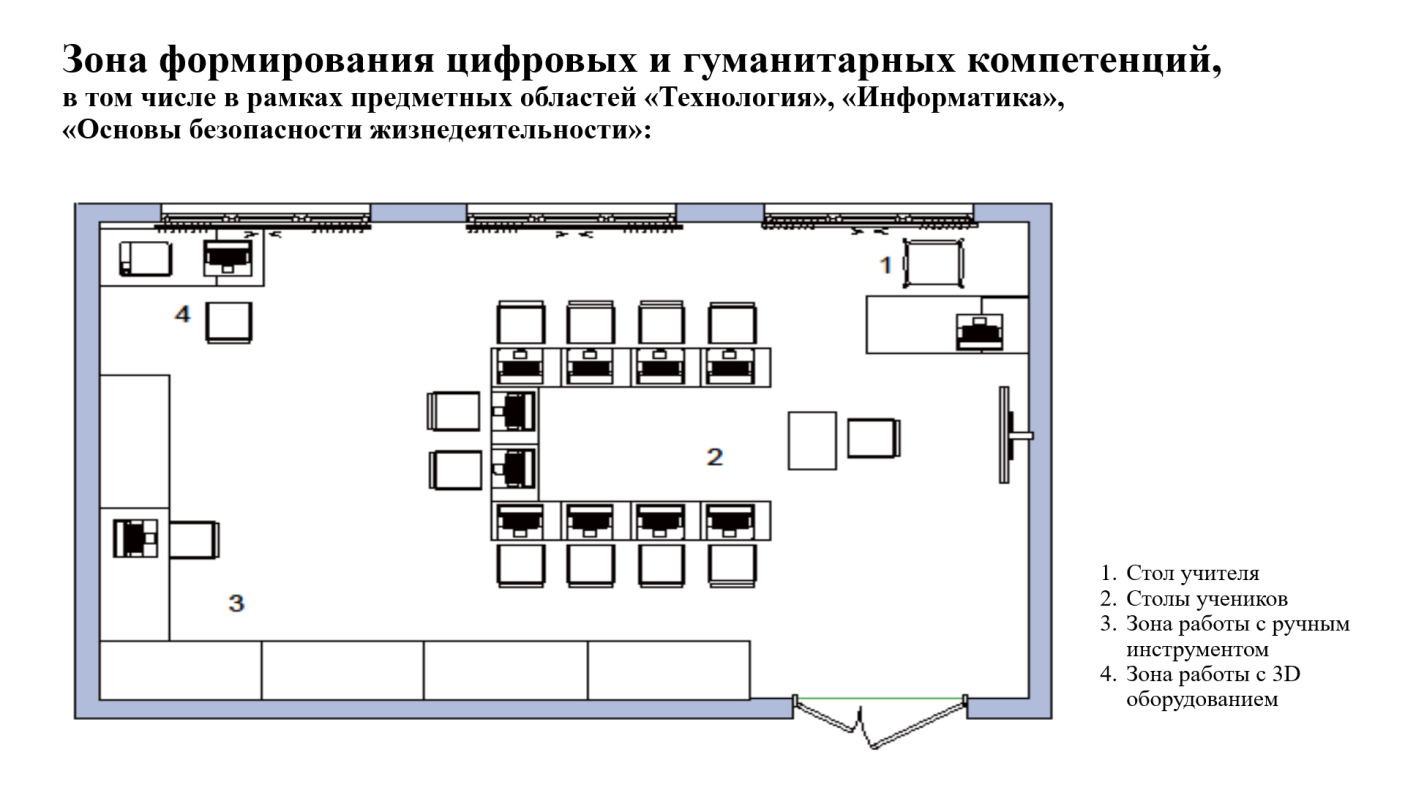 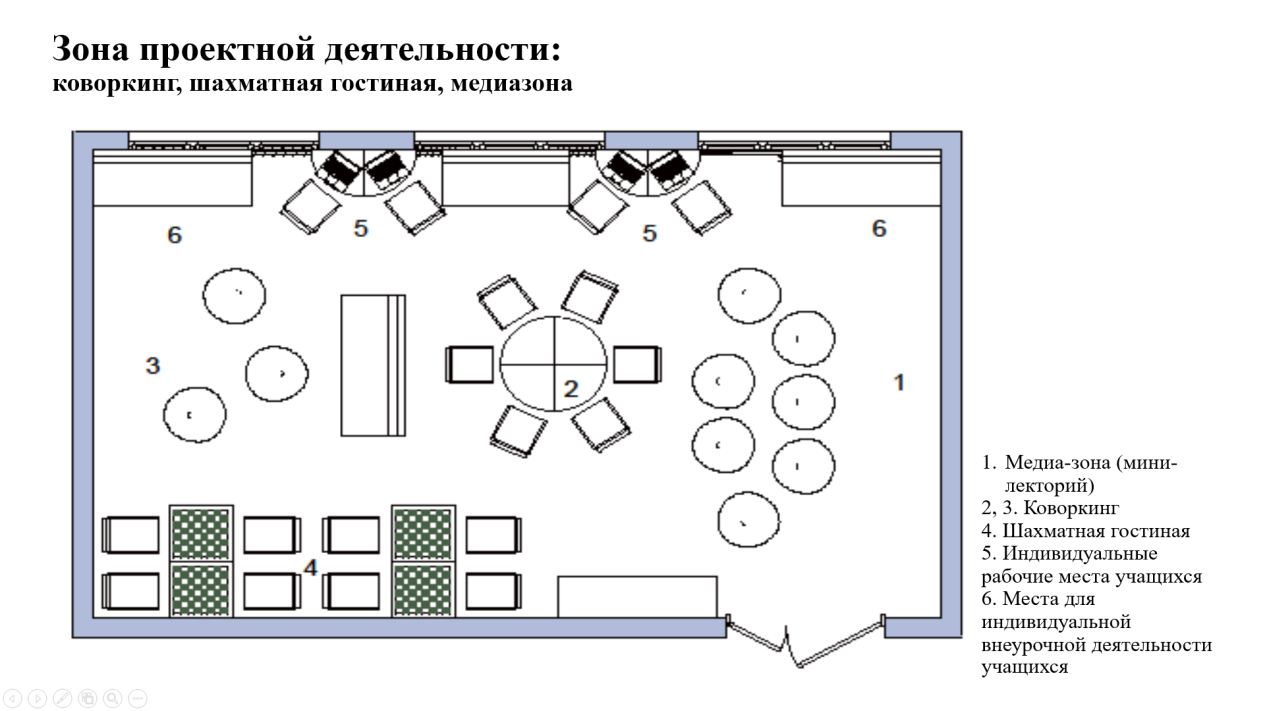 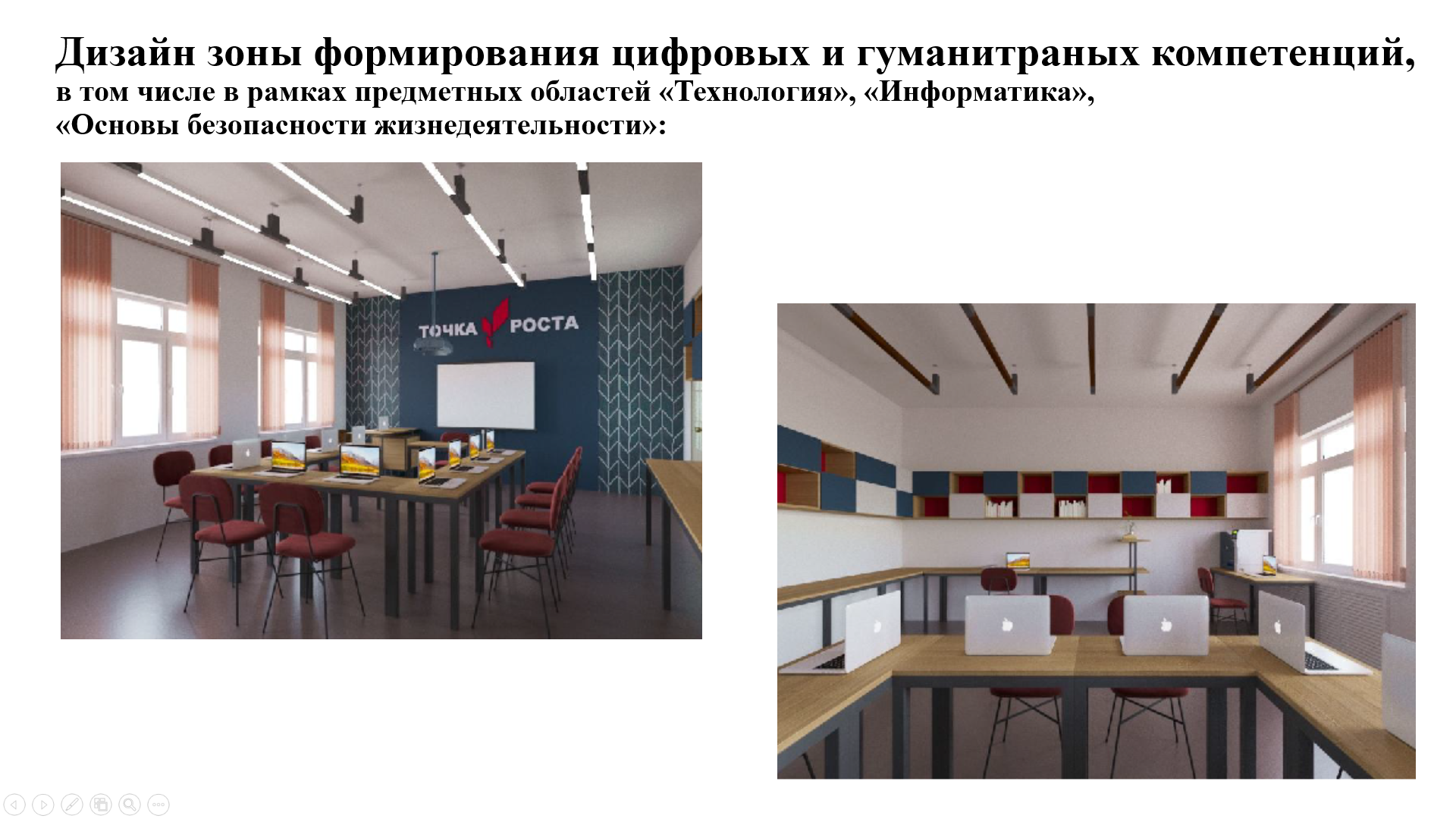 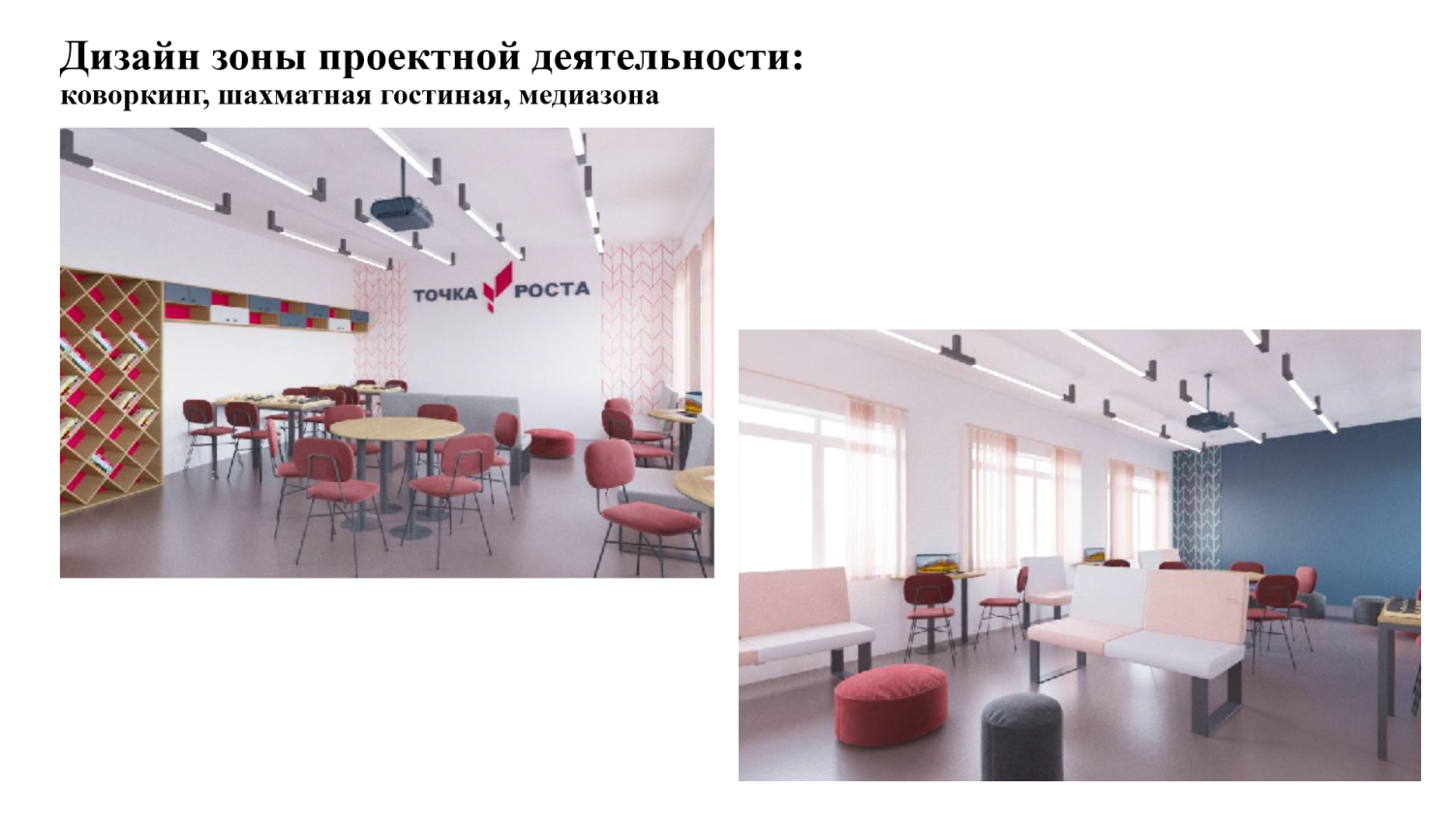 Приложение 5к приказу комитета по образованию от 18.12.2019 № 172Расчет затратна функционирование Центра образования цифрового и гуманитарного профилей «Точка роста» в МБОУ «Курьинская средняя общеобразовательная школа» имени М.Т.Калашникова в 2020 году (предварительная калькуляция оперативных расходов)И.о. председателя комитета                                                  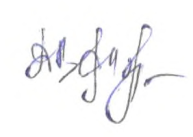 Д.В. Раэ№Наименование муниципального районаНаименование общеобразовательной организации (полностью в соответствии с Уставом)Участие организации в мероприятии по внедрению целевой модели цифровой образовательной среды в 2019-2022 годах +/-Общая численность обучающихся, из нихЧисленность обучающихся по образовательным программам предмета «Технология»Численность обучающихся по образовательным программам предмета «ОБЖ»Численность обучающихся по образовательным программам предмета «Информатика»Численность педагогических работников, из нихЧисленность педагогов по образовательным программам предмета «Технология»Численность педагогов по образовательным программам предмета «ОБЖ»Численность педагогов по образовательным программам предмета «Информатика»Численность педагогических работников дополнительного образования123456789101112131Курьинский районМуниципальное бюджетное общеобразовательное учреждение «Курьинская средняя общеобразовательная школа» имени Михаила Тимофеевича Калашникова-715361195275705440№ п/пНаименованиемероприятияСМИСрокисполненияСмысловая нагрузкаФормасопровожденияОтветственные12345671Информация о начале реализации проектаГазета «Патриот Алтая»март Обзорный репортаж об основном содержании и этапах реализации регионального проекта «Современная школа» национального проекта «Образование» в Алтайском крае  по созданию Центров образования цифрового и гуманитарного профилей «Точка роста»Новости, интервьюГлебова Н.А.1Информация о начале реализации проектаОфициальный сайт комитета по образованиюмарт Обзорный репортаж об основном содержании и этапах реализации регионального проекта «Современная школа» национального проекта «Образование» в Алтайском крае  по созданию Центров образования цифрового и гуманитарного профилей «Точка роста»Статьи, новостиГлебова Н.А.1Информация о начале реализации проектаСетевые СМИ и Интернет-ресурсымарт Обзорный репортаж об основном содержании и этапах реализации регионального проекта «Современная школа» национального проекта «Образование» в Алтайском крае  по созданию Центров образования цифрового и гуманитарного профилей «Точка роста»Новости, анонсыГлебова Н.А.1Информация о начале реализации проектаСоциальные сетимарт Обзорный репортаж об основном содержании и этапах реализации регионального проекта «Современная школа» национального проекта «Образование» в Алтайском крае  по созданию Центров образования цифрового и гуманитарного профилей «Точка роста»Новости, фоторепортажиГлебова Н.А.2Презентация проекта и концепции Центра образования цифрового и гуманитарного профилей «Точка роста» для различных аудиторий (обучающиеся, педагоги, родители (законные представители)Запуск специализированного раздела на официальном сайте комитета и школыГазета «Патриот Алтая»апрель-майПодготовленные материалыНовости, интервьюГлебова Н.А.Легоньких Л.Н.2Презентация проекта и концепции Центра образования цифрового и гуманитарного профилей «Точка роста» для различных аудиторий (обучающиеся, педагоги, родители (законные представители)Запуск специализированного раздела на официальном сайте комитета и школыОфициальный сайт школыапрель-майПодготовленные материалыСтатьи, новостиГлебова Н.А.Легоньких Л.Н.2Презентация проекта и концепции Центра образования цифрового и гуманитарного профилей «Точка роста» для различных аудиторий (обучающиеся, педагоги, родители (законные представители)Запуск специализированного раздела на официальном сайте комитета и школыОфициальный сайт комитета по образованиюапрель-майПодготовленные материалыНовости, анонсыГлебова Н.А.Легоньких Л.Н.2Презентация проекта и концепции Центра образования цифрового и гуманитарного профилей «Точка роста» для различных аудиторий (обучающиеся, педагоги, родители (законные представители)Запуск специализированного раздела на официальном сайте комитета и школыСетевые СМИ и Интернет-ресурсыапрель-майПодготовленные материалыНовости, фоторепортажиГлебова Н.А.Легоньких Л.Н.3Мероприятия по повышению квалификации педагогов Центров образования цифрового и гуманитарного профилей «Точка роста» с привлечением федеральных экспертов и тьюторовСетевые СМИ и Интернет-ресурсымарт-ноябрьВыпускается новость об участии педагогов в образовательной сессии и отзывы самих педагогов по итогам сессий на сайте комитета по образованию и на сайте общеобразовательной организацииНовости, анонсыГлебова Н.А.Легоньких Л.Н.3Мероприятия по повышению квалификации педагогов Центров образования цифрового и гуманитарного профилей «Точка роста» с привлечением федеральных экспертов и тьюторовСоциальные сетимарт-ноябрьВыпускается новость об участии педагогов в образовательной сессии и отзывы самих педагогов по итогам сессий на сайте комитета по образованию и на сайте общеобразовательной организацииНовости, фоторепортажиГлебова Н.А.Легоньких Л.Н.4Начало ремонта/закупка оборудования/запуск сайта/запуск горячей линии по вопросам записи детейСетевые СМИ и Интернет-ресурсымай-июньПубликация адресов площадок, Центров, фото-фиксация первоначального состояния помещений для последующего сравнения, публикация на сайтах поставщиков (партнеров) информации о присоединении к проектуНовостиГлебова Н.А.Легоньких Л.Н.4Начало ремонта/закупка оборудования/запуск сайта/запуск горячей линии по вопросам записи детейСоциальные сетимай-июньПубликация адресов площадок, Центров, фото-фиксация первоначального состояния помещений для последующего сравнения, публикация на сайтах поставщиков (партнеров) информации о присоединении к проектуНовости, фоторепортажиГлебова Н.А.Легоньких Л.Н.5Старт набора детей/запуск рекламной кампанииГазета «Патриот Алтая»сентябрьОнлайн реклама на порталах и печать плакатов для размещения в отделении «Почта России», образовательной организации, местах массового пребывания жителейОрганизуется горячая линия (телефон, интернет) по вопросам набора детейГлебова Н.А.Легоньких Л.Н.5Старт набора детей/запуск рекламной кампанииОфициальный сайт школысентябрьОнлайн реклама на порталах и печать плакатов для размещения в отделении «Почта России», образовательной организации, местах массового пребывания жителейОрганизуется горячая линия (телефон, интернет) по вопросам набора детейНовости, интервьюГлебова Н.А.Легоньких Л.Н.5Старт набора детей/запуск рекламной кампанииСетевые СМИ и Интернет-ресурсысентябрьОнлайн реклама на порталах и печать плакатов для размещения в отделении «Почта России», образовательной организации, местах массового пребывания жителейОрганизуется горячая линия (телефон, интернет) по вопросам набора детейСтатьи, новостиГлебова Н.А.Легоньких Л.Н.5Старт набора детей/запуск рекламной кампанииСоциальные сетисентябрьОнлайн реклама на порталах и печать плакатов для размещения в отделении «Почта России», образовательной организации, местах массового пребывания жителейОрганизуется горячая линия (телефон, интернет) по вопросам набора детейНовости, анонсы, фоторепортажиГлебова Н.А.Легоньких Л.Н.6Размещение баннера с информацией о наборе обучающихся в Центр образования цифрового и гуманитарного профилей «Точка роста»Сетевые СМИ и Интернет-ресурсысентябрьНовости, анонсыГлебова Н.А.Легоньких Л.Н.6Размещение баннера с информацией о наборе обучающихся в Центр образования цифрового и гуманитарного профилей «Точка роста»Социальные сетисентябрьНовости, фоторепортажиГлебова Н.А.Легоньких Л.Н.7Проведение ремонтных работ помещений Центр образования цифрового и гуманитарного профилей «Точка роста» в соответствии с брендбукомГазета «Патриот Алтая»август-сентябрьАдминистрация Курьинского района публикуют информацию о статусе ремонтных и иных работОбзорный репортаж по итогам выезда на местаНовости, интервью,статьи, фоторепортажиРаэ Д.В.Глебова Н.А.Легоньких Л.Н.7Проведение ремонтных работ помещений Центр образования цифрового и гуманитарного профилей «Точка роста» в соответствии с брендбукомСоциальные сетиавгуст-сентябрьАдминистрация Курьинского района публикуют информацию о статусе ремонтных и иных работОбзорный репортаж по итогам выезда на местастатьи, фоторепортажиРаэ Д.В.Глебова Н.А.Легоньких Л.Н.8Окончание ремонта помещений/установка и настройка оборудования/приемкаГазета «Патриот Алтая»август-сентябрьГлава района проводит совещание перед началом очередного учебного года, озвучивается степень готовности инфраструктуры, итоги набора детей, партнеры отчитываются о внедрении оборудования, для приглашенных СМИ делают пресс-подход, участники дают подробные комментарииНовости, интервьюРаэ Д.В.Глебова Н.А.Легоньких Л.Н.8Окончание ремонта помещений/установка и настройка оборудования/приемкаОфициальный сайт администрации районаавгуст-сентябрьГлава района проводит совещание перед началом очередного учебного года, озвучивается степень готовности инфраструктуры, итоги набора детей, партнеры отчитываются о внедрении оборудования, для приглашенных СМИ делают пресс-подход, участники дают подробные комментарииСтатьи, новостиРаэ Д.В.Глебова Н.А.Легоньких Л.Н.8Окончание ремонта помещений/установка и настройка оборудования/приемкаОфициальный сайт комитета по образованиюавгуст-сентябрьГлава района проводит совещание перед началом очередного учебного года, озвучивается степень готовности инфраструктуры, итоги набора детей, партнеры отчитываются о внедрении оборудования, для приглашенных СМИ делают пресс-подход, участники дают подробные комментарииНовости, фоторепортажиРаэ Д.В.Глебова Н.А.Легоньких Л.Н.9Торжественное открытие Центра образования цифрового и гуманитарного профилей «Точка роста» в Курьинском районеГазета «Патриот Алтая»сентябрьГлава района и его заместители посещают общеобразовательную организацию, участвуют в торжественном открытии Центра образования цифрового и гуманитарного профилей «Точка роста».Делаются фотографии и видео для дальнейшего использования в работеНовости Раэ Д.В.Глебова Н.А.Легоньких Л.Н.9Торжественное открытие Центра образования цифрового и гуманитарного профилей «Точка роста» в Курьинском районеОфициальный сайт администрации районасентябрьГлава района и его заместители посещают общеобразовательную организацию, участвуют в торжественном открытии Центра образования цифрового и гуманитарного профилей «Точка роста».Делаются фотографии и видео для дальнейшего использования в работеНовости, интервьюРаэ Д.В.Глебова Н.А.Легоньких Л.Н.9Торжественное открытие Центра образования цифрового и гуманитарного профилей «Точка роста» в Курьинском районеСетевые СМИ и Интернет-ресурсысентябрьГлава района и его заместители посещают общеобразовательную организацию, участвуют в торжественном открытии Центра образования цифрового и гуманитарного профилей «Точка роста».Делаются фотографии и видео для дальнейшего использования в работеСтатьи, новостиРаэ Д.В.Глебова Н.А.Легоньких Л.Н.9Торжественное открытие Центра образования цифрового и гуманитарного профилей «Точка роста» в Курьинском районеСоциальные сетисентябрьГлава района и его заместители посещают общеобразовательную организацию, участвуют в торжественном открытии Центра образования цифрового и гуманитарного профилей «Точка роста».Делаются фотографии и видео для дальнейшего использования в работеНовости, анонсыРаэ Д.В.Глебова Н.А.Легоньких Л.Н.10Поддержание интереса к Центру образования цифрового и гуманитарного профилей «Точка роста» и общее информационное сопровождениеГазета «Патриот Алтая»ноябрь-декабрьВыезд журналистов в сельские районы, где им показывают образовательный процесс в Центре образования цифрового и гуманитарного профилей «Точка роста», отзывы родителей (законных представителей), педагогов, публикация статистики и возможное проведение опроса общественного мнения о проектеНовости Раэ Д.В.Глебова Н.А.Легоньких Л.Н.10Поддержание интереса к Центру образования цифрового и гуманитарного профилей «Точка роста» и общее информационное сопровождениеПечатные СМИноябрь-декабрьВыезд журналистов в сельские районы, где им показывают образовательный процесс в Центре образования цифрового и гуманитарного профилей «Точка роста», отзывы родителей (законных представителей), педагогов, публикация статистики и возможное проведение опроса общественного мнения о проектеНовости, интервьюРаэ Д.В.Глебова Н.А.Легоньких Л.Н.10Поддержание интереса к Центру образования цифрового и гуманитарного профилей «Точка роста» и общее информационное сопровождениеСетевые СМИ и Интернет-ресурсыноябрь-декабрьВыезд журналистов в сельские районы, где им показывают образовательный процесс в Центре образования цифрового и гуманитарного профилей «Точка роста», отзывы родителей (законных представителей), педагогов, публикация статистики и возможное проведение опроса общественного мнения о проектеСтатьи, новостиРаэ Д.В.Глебова Н.А.Легоньких Л.Н.10Поддержание интереса к Центру образования цифрового и гуманитарного профилей «Точка роста» и общее информационное сопровождениеСоциальные сетиноябрь-декабрьВыезд журналистов в сельские районы, где им показывают образовательный процесс в Центре образования цифрового и гуманитарного профилей «Точка роста», отзывы родителей (законных представителей), педагогов, публикация статистики и возможное проведение опроса общественного мнения о проектеНовости, анонсыРаэ Д.В.Глебова Н.А.Легоньких Л.Н.Статья расходов Расчет суммы на год, (тыс. рублей) 211 – заработная плата и НДФЛ1027,0 222 – транспортные услуги (проезд детей на соревнования) 38,4 222 – транспортные услуги (проезд педагогов и сопровождающих детей на соревнования) 4,8 226 – транспортные расходы сотрудников, направленных в командировку и приобретающих билеты в рамках командировочных расходов (проезд педагогов на обучение) 8,4 226 – прочие работы, услуги (проживание детей на соревнования) 144,0 226 – прочие работы, услуги (проживание педагогов на обучении) 73,5 226 – прочие работы, услуги (проживание педагогов и сопровождающих детей на соревнования) 18,0 340 – увеличение стоимости материальных запасов (приобретение расходных материалов) 20,0 Иные расходы (аренда, коммунальные платежи и т.д.) 81,2 225- ремонт и дизайн помещений в соответствии с брендбуком28,0340- изготовление мебели (шкафы, открытые полки, модульные столы)43,0310- приобретение отдельных видов мебели (столы, стулья, пуфы и т.д.)108,0226- изготовление вывесок, табличек и т.д.10,0340- фирменный стиль сотрудников (футболки, бейджи и т.д.)8,0ИТОГО: 1612,3